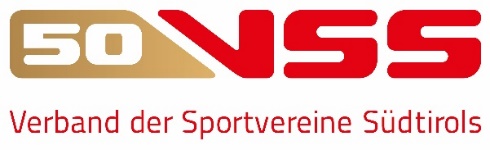 Seniorensport - VSS-UmfrageFelder A B C D zu beantworten von der VereinsführungFragen 1 bis 13 zu beantworten von dem jeweils Zuständigen des AngebotesAName SportvereinBPräsident/in1Sektion2Sektionsleiter/in3Titel der Veranstaltung4Sportart/en (im Falle von einem Mix verschiedener Sportarte bitte alle angeben)5Anzahl der Teilnehmer/innen (bei wechselnder Beteiligung Durchschnittswert)6Alter von – bis (Durchschnittswert) 7Geschlechterverteilung (mehrheitlich)männlichmännlichausgewogenausgewogenweiblich8„Charakter des Angebotes“ (bitte ankreuzen A oder B)„Charakter des Angebotes“ (bitte ankreuzen A oder B)„Charakter des Angebotes“ (bitte ankreuzen A oder B)„Charakter des Angebotes“ (bitte ankreuzen A oder B)„Charakter des Angebotes“ (bitte ankreuzen A oder B)„Charakter des Angebotes“ (bitte ankreuzen A oder B)8A: eher leistungsbezogen, Wettkampf orientiert. Die Teilnehmer/innen trainieren gezielt, um ihre sportlichen Leistungen für Wettkämpfe, Turniere usw. zu verbessernB: eher gesundheitlich, Spiel und Spaß bezogen. Neben den sportlichen Aspekten geht es den Teilnehmer/innen, auch um gesundheitliche Aspekte und Geselligkeit.B: eher gesundheitlich, Spiel und Spaß bezogen. Neben den sportlichen Aspekten geht es den Teilnehmer/innen, auch um gesundheitliche Aspekte und Geselligkeit.B: eher gesundheitlich, Spiel und Spaß bezogen. Neben den sportlichen Aspekten geht es den Teilnehmer/innen, auch um gesundheitliche Aspekte und Geselligkeit.B: eher gesundheitlich, Spiel und Spaß bezogen. Neben den sportlichen Aspekten geht es den Teilnehmer/innen, auch um gesundheitliche Aspekte und Geselligkeit.B: eher gesundheitlich, Spiel und Spaß bezogen. Neben den sportlichen Aspekten geht es den Teilnehmer/innen, auch um gesundheitliche Aspekte und Geselligkeit.9Häufigkeit (z.B. 1 x oder 2 x pro Woche / 1 oder 2 Stunden, öfters)10Ist die betreuende Person (Kursleiter/in / Trainer/in) speziell für die Betreuung/das Training von/mit Senioren qualifiziert?JaJaJaNeinNein11Gibt es begleitende „gesellschaftliche Anlässe “? (z.B. gemeinsames Pizzaessen, regelmäßiges „Bierchen + Karter“ od. Ähnliches nach dem Sport) JaJaJaNeinNein12Beschreiben Sie bitte kurz wie die Teilnehmer/innen auf das Kursangebot aufmerksam wurden (Kursangebot ist Teil des Kursprogrammes des Vereins, eigener Flyer, Mundpropaganda, Anderes)Beschreiben Sie bitte kurz wie die Teilnehmer/innen auf das Kursangebot aufmerksam wurden (Kursangebot ist Teil des Kursprogrammes des Vereins, eigener Flyer, Mundpropaganda, Anderes)Beschreiben Sie bitte kurz wie die Teilnehmer/innen auf das Kursangebot aufmerksam wurden (Kursangebot ist Teil des Kursprogrammes des Vereins, eigener Flyer, Mundpropaganda, Anderes)Beschreiben Sie bitte kurz wie die Teilnehmer/innen auf das Kursangebot aufmerksam wurden (Kursangebot ist Teil des Kursprogrammes des Vereins, eigener Flyer, Mundpropaganda, Anderes)Beschreiben Sie bitte kurz wie die Teilnehmer/innen auf das Kursangebot aufmerksam wurden (Kursangebot ist Teil des Kursprogrammes des Vereins, eigener Flyer, Mundpropaganda, Anderes)Beschreiben Sie bitte kurz wie die Teilnehmer/innen auf das Kursangebot aufmerksam wurden (Kursangebot ist Teil des Kursprogrammes des Vereins, eigener Flyer, Mundpropaganda, Anderes)13 Ihre (Kursbetreuer/in) Erfahrungen/Anregungen/Eindrücke mit diesem Angebot Ihre (Kursbetreuer/in) Erfahrungen/Anregungen/Eindrücke mit diesem Angebot Ihre (Kursbetreuer/in) Erfahrungen/Anregungen/Eindrücke mit diesem Angebot Ihre (Kursbetreuer/in) Erfahrungen/Anregungen/Eindrücke mit diesem Angebot Ihre (Kursbetreuer/in) Erfahrungen/Anregungen/Eindrücke mit diesem Angebot Ihre (Kursbetreuer/in) Erfahrungen/Anregungen/Eindrücke mit diesem Angebot 13 CGibt es im Verein eine Person die speziell für den Seniorensport zuständig ist (bitte ankreuzen)Gibt es im Verein eine Person die speziell für den Seniorensport zuständig ist (bitte ankreuzen)Gibt es im Verein eine Person die speziell für den Seniorensport zuständig ist (bitte ankreuzen)Gibt es im Verein eine Person die speziell für den Seniorensport zuständig ist (bitte ankreuzen)Gibt es im Verein eine Person die speziell für den Seniorensport zuständig ist (bitte ankreuzen)Gibt es im Verein eine Person die speziell für den Seniorensport zuständig ist (bitte ankreuzen)CJaJaNeinNeinNeinNeinDVorschläge für die Förderung/Entwicklung des Seniorensports in Ihrem Verein? Welche Unterstützung wäre notwendig? (kurze Beschreibung – Vorschläge)Vorschläge für die Förderung/Entwicklung des Seniorensports in Ihrem Verein? Welche Unterstützung wäre notwendig? (kurze Beschreibung – Vorschläge)Vorschläge für die Förderung/Entwicklung des Seniorensports in Ihrem Verein? Welche Unterstützung wäre notwendig? (kurze Beschreibung – Vorschläge)Vorschläge für die Förderung/Entwicklung des Seniorensports in Ihrem Verein? Welche Unterstützung wäre notwendig? (kurze Beschreibung – Vorschläge)Vorschläge für die Förderung/Entwicklung des Seniorensports in Ihrem Verein? Welche Unterstützung wäre notwendig? (kurze Beschreibung – Vorschläge)Vorschläge für die Förderung/Entwicklung des Seniorensports in Ihrem Verein? Welche Unterstützung wäre notwendig? (kurze Beschreibung – Vorschläge)D